В соответствии с Федеральным законом от 06.10.2003 № 131-ФЗ «Об общих принципах организации местного самоуправления в Российской Федерации»,  со статьей 42.10 Федерального закона от 24.07.2007 №221-ФЗ «О кадастровой деятельности», Указом Губернатора Оренбургской области от 23.03.2021 №131-ук «Об организации проведения комплексных кадастровых работ на территории Оренбургской области», приказом министерства природных ресурсов, экологии и имущественных отношений Оренбургской области от 17.07.2015 № 452 «Об утверждении типового регламента работы согласительной комиссии по вопросу согласования местоположения границ земельных участков при выполнении комплексных кадастровых работ», Уставом муниципального образования Соль-Илецкий городской округ Оренбургской области, постановляю:1. Утвердить состав согласительной комиссии по согласованию местоположения границ земельных участков при выполнении комплексных кадастровых работ (далее – согласительная комиссия) на территории муниципального образования Соль-Илецкий городской округ (приложение 1).2. Утвердить регламент работы согласительной комиссии по согласованию местоположения границ земельных участков при выполнении комплексных кадастровых работ на территории муниципального образования Соль-Илецкий городской округ (приложение 2). 3. Контроль за  исполнением настоящего постановления оставляю за собой.4. Постановление вступает в силу после его официального опубликования (обнародования).Состав согласительной комиссии по согласованию местоположения границ земельных участков при выполнении комплексных кадастровых работ на территории муниципального образования Соль-Илецкий городской округ Оренбургской областиРегламент работы согласительной комиссии по согласованию местоположения границ земельных участков  при выполнении комплексных кадастровых работ на территории муниципального образования Соль-Илецкий городской округОбщие положенияНастоящий регламент разработан в соответствии со статьей 42.10 Федерального закона от 24.07.2007 №221-ФЗ «О кадастровой деятельности» (далее – Федеральный закон №221-ФЗ), определяет состав, полномочия и порядок работы согласительной комиссии по согласованию местоположения границ земельных участков при выполнении комплексных кадастровых работ на территории муниципального образования Соль-Илецкий городской округ (далее – согласительная комиссия).Целью работы согласительной комиссии является согласование местоположения границ земельных участков при выполнении комплексных кадастровых работ. Согласование местоположения границ проводится в отношении земельных участков, местоположение границ которых подлежит обязательному согласованию в соответствии с Федеральным законом №221-ФЗ.Полномочия согласительной комиссииК полномочиям согласительной комиссии относятся:Рассмотрение возражений заинтересованных лиц, указанных в части 3 статьи 39 Федерального закона №221-ФЗ (далее – заинтересованные лица), относительно местоположения границ земельных участков;Подготовка заключения согласительной комиссии о результатах рассмотрения возражений заинтересованных лиц относительно местоположения границ земельных участков, в том числе о нецелесообразности изменения проекта карты-плана территории в случае необоснованности таких возражений или о необходимости изменения исполнителем комплексных кадастровых работ карты-плана территории в соответствии с такими возражениями;Оформление акта согласования местоположения границ при выполнении комплексных кадастровых работ;Разъяснение заинтересованным лицам возможности разрешения земельного спора о местоположении границ земельных участков в судебном порядке.Состав согласительной комиссии, полномочия членов согласительной комиссииСогласительная комиссия формируется из председателя, заместителя председателя, секретаря и членов согласительной комиссии.В состав согласительной комиссии включаются по одному представителю от:Министерства природных ресурсов, экологии и имущественных отношений Оренбургской области;Администрации муниципального образования Соль-Илецкий городской округ;Управления Федеральной службы государственной регистрации, кадастра и картографии по Оренбургской области;Саморегулируемой организации, членом которой является кадастровый инженер (в случае если он является членом саморегулируемой организации).В состав согласительной комиссии наряду с представителями, указанными в пункте 3.2. настоящего регламента, включаются лицо, уполномоченное решением общего собрания членов товарищества собственников недвижимости (в том числе садоводческого или огороднического некоммерческого товарищества) либо членов потребительского кооператива (жилищного, жилищно-строительного или гаражного) либо иного гражданско-правового сообщества, указанного в пункте 3 части 6 статьи 42.2 настоящего Федерального закона, в случае, если выполнение комплексных кадастровых работ финансируется за счет бюджетных средств.Председатель согласительной комиссии:осуществляет общее руководство деятельностью согласительной комиссии;председательствует на заседаниях согласительной комиссии;распределяет обязанности между членами согласительной комиссии;назначает дату заседания согласительной комиссии;осуществляет общий контроль за деятельностью согласительной комиссии;осуществляет иные полномочия, необходимые для организации надлежащей деятельности согласительной комиссии.В отсутствие председателя согласительной комиссии его обязанности исполняет заместитель председателя согласительной комиссии.Секретарь согласительной комиссии:ведет протокол заседания согласительной комиссии, оформляет протокол заседания согласительной комиссии;готовит материалы к заседанию согласительной комиссии и проекты принимаемых решений;информирует членов согласительной комиссии о дате, месте и времени проведения заседаний согласительной комиссии и о вопросах, включенных в повестку дня заседания согласительной комиссии, не позднее, чем за три рабочих дня до дня проведения заседания;выполняет иные, связанные с деятельностью согласительной комиссии поручения председателя согласительной комиссии или заместителя председателя согласительной комиссии.Члены согласительной комиссии обязаны:принимать участие в подготовке заседаний согласительной комиссии в соответствии  с поручением председателя согласительной комиссии;принимать участие в заседаниях согласительной комиссии;в случае отсутствия на заседании изложить свое мнение по рассматриваемым вопросам в письменной форме, которое оглашается на заседании и приобщается к протоколу заседания согласительной комиссии.В случае несогласия с принятым на заседании решением члены согласительной комиссии имеют право излагать в письменной форме свое мнение, которое подлежит обязательному приобщению к протоколу заседания согласительной комиссии.4.Порядок работы согласительной комиссии4.1. Извещение о проведении заседания согласительной комиссии содержащее, в том числе уведомление о завершении подготовки проекта карты-плана территории (далее –  извещение), опубликовывается, размещается и направляется администрацией муниципального образования Соль-Илецкий городской округ (далее – заказчик комплексных кадастровых работ), не менее чем за пятнадцать рабочих дней до дня проведения указанного заседания в соответствии с примерной формой и содержанием извещения о проведении заседания согласительной комиссии, установленной Министерством экономического развития Российской Федерации, путем:4.1.1. размещения извещения в печатном средстве массовой информации газете «Илецкая Защита»;4.1.2. размещения извещения на своем официальном сайте в информационно-телекоммуникационной сети «Интернет»;4.1.3. размещения или обеспечения размещения извещения на информационных щитах, на территориях которых планируется выполнение комплексных кадастровых работ; 4.1.4. направления извещения в Министерство природных ресурсов, экологии и имущественных отношений Оренбургской области для размещения на его официальном сайте в информационно-телекоммуникационной сети «Интернет»;4.1.5. направления извещения в орган регистрации прав для размещения на его официальном сайте в информационно-телекоммуникационной сети «Интернет».4.2. Проект карты-плана территории направляется в согласительную комиссию заказчиком комплексных кадастровых работ в соответствии с частью 9 статьи 42.10 Федерального закона №221-ФЗ.4.3. Согласительная комиссия обеспечивает ознакомление любых лиц с проектом карты-плана территории в течение трех рабочих дней со дня поступления соответствующего запроса путем:4.3.1. направления проекта карты-плана территории в форме электронного документа в соответствии с запросом заявителя;4.3.2. предоставления возможности ознакомления с проектом карты-плана территории в форме документа на бумажном носителе по месту нахождения согласительной комиссии.4.4. На заседании согласительной комиссии представляется проект карты-плана территории, разъясняются результаты выполнения комплексных кадастровых работ, порядок согласования местоположения границ земельных участков и регламент работы согласительной комиссии.4.5. При согласовании местоположения границ или частей границ земельного участка местоположение таких границ или их частей считается:4.5.1. согласованным, если возражения относительно местоположения границ или частей границ земельного участка не представлены заинтересованными лицами, а также в случае, если местоположение таких границ или частей границ установлено на основании вступившего в законную силу судебного акта, в том числе в связи  с рассмотрением земельного спора о местоположении границ земельного участка;4.5.2. спорным, если возражения относительно местоположения границ или  частей границ земельного участка представлены заинтересованными лицами, за исключением случаев, если земельный спор о местоположении границ земельного участка был разрешен в судебном порядке.4.6. Акты согласования местоположения границ при выполнении комплексных кадастровых работ и заключения согласительной комиссии, указанные в пунктах 2.2 и 2.3 настоящего регламента, оформляются согласительной комиссией в форме документов на бумажном носителе, которые хранятся органом, сформировавшим согласительную комиссию.4.7. В течение двадцати рабочих дней со дня истечения срока представления  предусмотренных частью 14 статьи 42.10 Федерального закона №221-ФЗ возражений согласительная комиссия направляет заказчику комплексных кадастровых работ для утверждения оформленный исполнителем комплексных кадастровых работ проект карты-плана территории в окончательной редакции и необходимые для его утверждения материалы заседания согласительной комиссии.4.8. По результатам работы согласительной комиссии составляется протокол заседания согласительной комиссии в соответствии с формой и содержанием, утвержденных Министерством экономического развития Российской Федерации, а также составляется заключение согласительной комиссии о результатах рассмотрения возражений относительно местоположения границ земельных участков.4.9. Заседания согласительной комиссии проводятся по мере необходимости.4.10. Заседание согласительной комиссии считается правомочным, если  в нем принимает участие более половины членов согласительной комиссии.4.11. Решения согласительной комиссии принимаются большинством голосов от числа присутствующих на заседании членов согласительной комиссии и оформляются протоколом. При равенстве голосов членов согласительной комиссии голос председателя согласительной комиссии является решающим.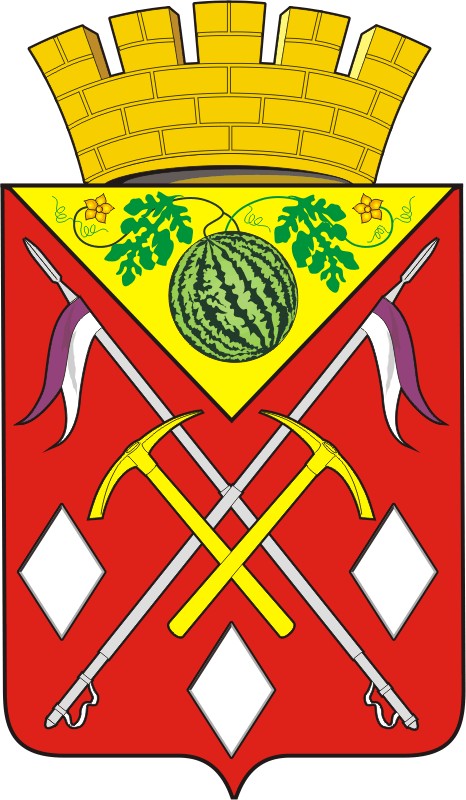 АДМИНИСТРАЦИЯМУНИЦИПАЛЬНОГООБРАЗОВАНИЯСОЛЬ-ИЛЕЦКИЙГОРОДСКОЙ ОКРУГОРЕНБУРГСКОЙ ОБЛАСТИПОСТАНОВЛЕНИЕ14.03.2024 № 650-пО создании согласительной комиссии и утверждении регламента работы согласительной комиссии при выполнении комплексных кадастровых работ в отношении объектов недвижимого имущества, расположенных в границах кадастровых кварталов 56:29:0902001, 56:29:0602001, 56:29:0601001 в муниципальном образовании Соль-Илецкий городской округГлава муниципального образованияСоль-Илецкий городской округ				В.И. ДубровинПриложение 1 к постановлению администрации муниципальногообразования Соль-Илецкогогородского округа                                                от 14.03.2024 № 650-пДубровин В. И. – Председатель согласительной комиссии, глава муниципального образования  Соль-Илецкий городской округ  Полосухин В. Н. – Заместитель председателя администрации согласительной комиссии, первый заместитель главы городского округа – заместитель главы администрации городского округа по  строительству, транспорту, благоустройству и ЖКХ                                                                                                Джумагазина М.Б. – Секретарь согласительной комиссии, главный специалист отдела архитектуры, градостроительства и земельных отношенийЧлены согласительной комиссии:Члены согласительной комиссии:Куликова С.Б.  – Главный специалист отдела по взаимодействию с органами местного самоуправления в сфере земельных отношений управления земельных отношений министерства природных ресурсов, экологии и имущественных отношений Оренбургской области; Демина Ю.В.– Главный специалист отдела по взаимодействию с органами местного самоуправления в сфере земельных отношений управления земельных отношений министерства природных ресурсов, экологии и имущественных отношений Оренбургской области;Васильева С.В. – Начальник межмуниципального отдела Управления по Акбулакскому, г. Соль-Илецк, Соль-Илецкому районам;Емельяненко Н.В. – Начальник отдела реестра, оценки, управления имуществом учреждений и казны; Святченко Л.Ф.– Начальник отдела правового обеспечения и управления земельными ресурсами;Бералиева Н. С.  – Заместитель начальника управления муниципального контроля и земельных отношений по архитектуре, градостроительству и земельным отношениям;Решетова Е.А. – Кадастровый инженер Общества с ограниченной ответственностью «Научно-производственная организация «Азимут».Приложение 2 к постановлению администрации муниципального образования Соль-Илецкого городского округа                                                от 14.03.2024 № 650-п